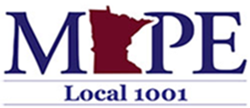 Thursday, june 15, 2023. 11:30 a.m. to 12:30 noonMeeting location: TEAMSbrief UPDATESPRESIDENT’S WELCOME – Kent BarnardSECRETARY’S REPORT https://mape.org/locals/1001– Mike SamuelsonContact the governor and tell him we need a fair contract: https://mn.gov/governor/connect/contact-us/contact-form.jsp Action taking place on 6/21 at 7:30: https://mape.org/getinvolved Log into the MAPE portal to update your contact information: https://portal.mape.org/Login.aspx?ReturnURL=/EventDetails.aspx?EventID=2998 TREASURER’S UPDATE – Shannon ThompsonTotal amount is bank is about $22kMEMBERSHIP UPDATE – Jim DeLucaMembership still at about 65-66%Always a great time to talk with coworkers about joining MAPESUPPLEMENTAL BARGAINING AT LOTTERYTentative agreement to clean up language around flex time scheduling and codifying language in the contract rather than doing an MOU each year for sales incentives. Big wins! CONTRACT UPDATE/NEGOTIATIONS – Axelina SwensonPush week is next weekWon’t be updating rapid response text list until after push week, but contact Axelina if you’d like updatesKeep communication on the contract with fellow MAPE membersBe prepared for additional actions next weekNegotiations Updates onlineBOARD OF DIRECTORS’ UPDATE from Jackie BlagsvedtBUSINESS AGENT UPDATE – Dan EngelhartWage and equity bargaining for MnDOT planners and landscape architectsAt Delegate Assembly this fall, we expect discussion and a potential vote on changes to dues structure. Dues haven’t changed since the Janus decision, which had about a $2m annual impact on MAPE’s budget. Dues cannot change without a vote at Delegate Assembly. Right now we are right on the cusp of an annual budget in the red. Trying to figure out the best path forward for financial stability. We are aiming for high level of transparency. NEW BUSINESSStrike Education Training: Final session tonight!! June 15, 5-6 p.m. (signup). Learn about what it means to strike, what the process will look like, what the next steps are and bring your questions. This is an informative session with a focus on the decisions before the membership and to get a snapshot of what members are thinking.MAPE action at the MnDOT Training and Conference Center in Shoreview on Wednesday, June 21, at 7:30 a.m. while negotiators are arriving for the day. More specific information will be available soon. Registration is open in the portal.Next meeting: Thursday, july 20, 2023. 11:30 a.m. to 12:30 pm